HOW TO OBJECT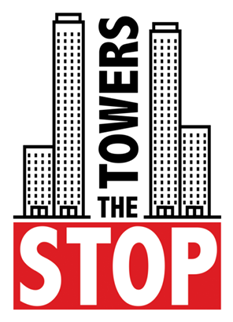 IF YOU OBJECT TO THE TOWERS PLEASE EMAIL OR WRITE TO THE COUNCIL NOW!We recommend doing this twice. First AS SOON AS POSSIBLE - to let the council and your MP’s know what you think BEFORE THE PLANS ARE EVEN submitted for approval. And then again once the plans have been submitted for approval (likely to be in mid/late July) – but we will tell you when that happens.Please use one or more of the potential reasons below. But please use your own words and say how you feel - using your own words is far more effective than “cut and paste” letters/emails:Loss of light or overshadowing – The shadows from two towers of 25/26 floors will be huge and affect all residents north of the development, particularly those in Dominion House, the Avenue, Gordon Road and the Draytons area;  Layout and density of building – The density is excessive for each development individually and combined (two towers within 50m of each other) exceeds guidelines;Visual amenity (but not loss of private view) – Their size will make them oppressive in residential areas of two/three storey terraces and is contrary to the councils own development plans which want buildings of complimentary size and bulk on both sites;  Local, strategic, regional and national planning policies – The size and density of the towers within an established residential area goes against the democratically approved WECNF plans and Ealing, London and National planning guidelines;  Previous planning decisions (including appeal decisions) – The rejection of the proposed ‘leaf towers’ at Ealing Broadway shows how these are unsuitable proposals; Overlooking/loss of privacy/Safeguarding – The very close proximity to a residential area means hundreds of families will be overlooked through their windows and into their gardens– again contrary to Ealing’s own planning guidelines.PLEASE EMAIL OUR OBJECTIONS TO ALL OR MOST OF THE FOLLOWING:We’ve tried to make it as easy as possible for you to email everyone.  All you need to do is control/click on the red bar at the bottom of each section – this will fill your email address field with all those particular email addresses. (Due to size restrictions, the emails need to be grouped this way, we recommend of course you click on all the red bars – sending your email to everyone listed below – so you’ll need to click on all 7 icons below to make sure all email addresses are reached.)This is the best way to make your point right away.  We need all politicians to be aware over the strength of public opinion and make sure this planning application is exceptionally scrutinised when it arrives.Ealing Council – Key PeopleJulian Bell, Labour Leader of the Council Peter Mason, Labour cabinet lead on planningShital Manro, Planning Committee Chair (Labour)S Donnelly, Planning Committee Vice Chair (Labour)Mark Wiltshire, Director of Safer Communities and HousingLucy Taylor, Executive Director of Regeneration and PlanningCtrl & click here  to email all six of the above at onceEalings MPsSteve Pound, Labour MP for Ealing North (covering the Draytons and west/north)Rupa Huq, Labour MP for Ealing Central (covering the 5 Roads and east of Argyle Road)Virendra Sharma, Labour MP for Ealing South (covering Waitrose area south/west)Ctrl & click here  to email three relevant Ealing MPs at the same timeLondon Mayor’s OfficeSadiq Khan, Mayor of London (Labour)James Murray Deputy Mayor, Housing and Residential Development (Labour) Onkar Sahota, GLA Member for Ealing and Hillingdon (Labour)Ctrl & click here  to email The Mayor, his Deputy, and our Assembly Representative  Local councillorsLinda Burke, Cleveland Ward (Labour)		Seema Kumar, Ealing Bwy Ward (Cons.) Carlo Lusuardi, Cleveland Ward	 (Labour)	Alex Stafford, Ealing Bwy Ward (Cons.)Sitarah Anjum,  Cleveland Ward (Labour)	Anthony Young, Ealing Bwy Ward (Cons.)Ctrl & click here  to email all six local councillors togetherPlanning Committee Chair: shital.manro@ealing.gov.uk	Vice-chair: DonnellyS@ealing.gov.ukshahbaz.ahmed@ealing.gov.uk		AnandP@ealing.gov.ukJon.ball@ealing.gov.uk			josh.blacker@ealing.gov.ukgary.busuttil@ealing.gov.uk		paul.conlan@ealing.gov.ukCoxLe@ealing.gov.uk			joanna.dabrowska@ealing.gov.ukseema.kumar@ealing.gov.uk		tariq.mahmood@ealing.gov.ukdee.martin@ealing.gov.uk		aysha.raza@ealing.gov.ukandrew.steed@ealing.gov.uk		chris.summers@ealing.gov.uknigel.sumner@ealing.gov.uk		lauren.wall@ealing.gov.ukray.wall@ealing.gov.uk			simon.woodroofe@ealing.gov.ukanthony.young@ealing.gov.ukCrtl & click here  to email group A of planning committee membersCtrl & click here  to email group  B of planning committee membersCtrl & click here  to email group C of planning committee membersPlease email all three groups to reach all planning committee members.These groups are not in any hierarchical order – but due to size limitations for email system all 3 must be clicked individually.  And do please copy us in too, at stopthetowers@hotmail.com